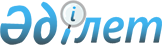 2008 жылы Целиноград ауданында әлеуметтік жұмыс орындарын ұйымдастыру
					
			Күшін жойған
			
			
		
					Ақмола облысы Целиноград ауданы әкімдігінің 2008 жылғы 2 қыркүйектегі N 160 қаулысы. Ақмола облысы Целиноград ауданының әділет басқармасында 2008 жылғы 29 қыркүйекте 1-17-74 тіркелді. Күші жойылды - Ақмола облысы Целиноград ауданы әкімдігінің 2009 жылғы 7 желтоқсандағы № 263 қаулысымен

      Ескерту. Күші жойылды - Ақмола облысы Целиноград ауданы әкімдігінің 2009.12.07 № 263 қаулысымен      Қазақстан Республикасының "Халықты жұмыспен қамту туралы" Заңының 18-1 бабына сәйкес, негізінде халықтың мақсатты тобын әлеуметтік қорғау бойынша қосымша шаралар белгілеу үшін Целиноград ауданының әкімдігі ҚАУЛЫ ЕТЕДІ:



      1. 2008 жылы Целиноград ауданында әлеуметтік жұмыс орындарды ұйымдастырсын.



      2. Целиноград ауданының "Жұмыспен қамту және әлеуметтік бағдарламалар бөлімі" мемлекеттік мекеме 2008 жылы мақсатты тобында тұрған жұмыссыз азаматтар үшін әлеуметтік жұмыс орындарды қамтамасыз ету.



      3. Целиноград ауданының әлеуметтік жұмыс орындарына жіберілген жұмыссыздардың әкіми-аймақтық бірліктерінің тізбесі бекітілсін.



      4. Целиноград ауданы әкімдігінің қауылы 2007 жылы 12 желтоқсанда № 254, Целиноград ауданы Әділет басқармасында 2008 жылғы 11 қаңтарда № 1-17-63 болып тіркелген, 2008 жылғы 25 қаңтарда аудандық "Ұран" № 4, "Призыв" № 4-5 газеттеріндежарияланған, 2008 жылы Целиноград ауданында әлеуметтік жұмыс орындарын ұйымдастыру және қаржыландыру Қағидасын бекіту туралы сәйкес әлеуметтік жұмыс орындарына орналасқан жұмыссыздардын еңбек ақысы және жұмыс берушілердің шығынының өтемін бөліп төлеуді аудандық қаржы қорынан бөлу.



      Осы қаулы Целиноград ауданының Әділет басқармасында мемлекеттік тіркеуден өткеннен кейін күшіне еніп аудандық "Призыв" - "Ұран" газетіндересми жарияланған күннен бастап қолданысқа енгізіледі.      Аудан әкімі                                М.Мынжанов      КЕЛІСІЛДІ:      Целиноград ауданының

      жұмыспен қамту және

      әлеуметтік бағдарламалар

      бөлімінің бастығы                          А.Әшіров

Целиноград ауданы

әкімдігінің қаулысына

2008 жылғы 2 қыркүйектегі № 160

Қосымша

БЕКІТІЛСІН Целиноград ауданының әлеуметтік жұмыс орындарына жіберілген

жұмыссыздардың әкіми-аймақтық бірліктерінің

ТІЗБЕСІ
					© 2012. Қазақстан Республикасы Әділет министрлігінің «Қазақстан Республикасының Заңнама және құқықтық ақпарат институты» ШЖҚ РМК
				№Ауылдық округтердің аталуыЖіберілген адамдардың саны1Воздвиженка122Қабанбай батыр53Максимовка164Ақмол105Мәншук56Новоишим37Оразақ68Шалқар1Барлығы58